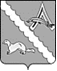 АДМИНИСТРАЦИЯ АЛЕКСАНДРОВСКОГО РАЙОНАТОМСКОЙ ОБЛАСТИПОСТАНОВЛЕНИЕРуководствуясь статьей 179 Бюджетного кодекса Российской Федерации, Порядком разработки, реализации и оценки эффективности муниципальных программ муниципального образования «Александровский район», утвержденным постановлением Администрации Александровского района Томской области от 02.09.2014 № 1143, решением Думы Александровского района Томской области от 16.08.2023 № 186 «О внесении изменений в решение Думы Александровского района Томской области от 27.12.2022 № 150 «О бюджете муниципального образования «Александровский район» на 2023 год и плановый период 2024 и 2025 годов» ПОСТАНОВЛЯЮ:1.Внести в постановление Администрации Александровского района Томской области от 14.01.2022 № 34 «Об утверждении муниципальной программы «Управление муниципальными финансами муниципального образования «Александровский район», следующие изменения:1.1. в паспорте муниципальной программы «Управление муниципальными финансами муниципального образования «Александровский район» в разделе «Финансовое обеспечение программы» изложить в редакции:1.2. в главе 3. Ресурсное обеспечение муниципальной программы «Управление муниципальными финансами «Александровский район» в разрезе источников финансирования:1) пункт 3.2 «Минимизация стоимости заимствования ВЦП «Обслуживание муниципального долга муниципального образования «Александровский район» изложить в редакции:2) пункт 3.4. «Итого по подпрограмме «Управление муниципальным долгом Александровского района Томской области» изложить в редакции:3) пункт 5 «Итого по муниципальной программе» изложить в редакции:1.3. в главе 4. «Ресурсное обеспечение реализации муниципальной программы «Управление муниципальными финансами муниципального образования «Александровский район» за счет средств бюджета района и целевых межбюджетных трансфертов из других бюджетов бюджетной системы Российской Федерации по главным распорядителям бюджетных средств»:1) пункт 3.2 «Минимизация стоимости заимствования ВЦП «Обслуживание муниципального долга муниципального образования «Александровский район»» изложить в редакции:2) пункт 3.4. «Итого по подпрограмме «Управление муниципальным долгом Александровского района Томской области» изложить в редакции:3) пункт 5 «Итого по муниципальной программе» изложить в редакции:1.4. в паспорте подпрограммы главы 8. Подпрограмма «Управление муниципальным долгом Александровского района»:1) строку «Объем бюджетных ассигнований подпрограммы», изложить в новой редакции:2) в статье 3 «Информация о мероприятиях, обеспечивающих реализацию ведомственной программы» пункт 2 «Минимизация стоимости заимствований» изложить в редакции:3) в статье 3 «Информация о мероприятиях, обеспечивающих реализацию ведомственной программы» пункт 4 «Итого по подпрограмме «Управление муниципальным долгом Александровского района Томской области»2. Настоящее постановление опубликовать (разместить) в газете «Северянка», на портале Минюста России «Нормативные правовые акты в Российской Федерации» (http://pravo-minjust.ru), на официальном сайте органов местного самоуправления Александровского района Томской области (http://www.alsadm.ru/).3. Настоящее постановление вступает в силу на следующий день после его официального опубликования.4. Контроль за исполнением настоящего постановления возложить на заместителя Главы района по экономике и финансам – начальника Финансового отдела.Волкова Н.П.Тел. 8 (38 255) 2 40 81Рассылка: Финансовый отдел Администрации Александровского района  Отдел экономики Администрации Александровского района29.09.2023№ 1181 с. Александровскоес. АлександровскоеО внесении изменений в постановление Администрации Александровского района Томской области от 14.01.2022 № 34 «Об утверждении муниципальной программы «Управление муниципальными финансами муниципального образования «Александровский район»О внесении изменений в постановление Администрации Александровского района Томской области от 14.01.2022 № 34 «Об утверждении муниципальной программы «Управление муниципальными финансами муниципального образования «Александровский район»Финансовое обеспечение программыНа финансирование программных мероприятий предусмотрены средства на 2021-2024 годы с прогнозом на 2025 и 2026 годы в общей сумме 437 308,768 тыс. рублей, в том числе:На финансирование программных мероприятий предусмотрены средства на 2021-2024 годы с прогнозом на 2025 и 2026 годы в общей сумме 437 308,768 тыс. рублей, в том числе:На финансирование программных мероприятий предусмотрены средства на 2021-2024 годы с прогнозом на 2025 и 2026 годы в общей сумме 437 308,768 тыс. рублей, в том числе:На финансирование программных мероприятий предусмотрены средства на 2021-2024 годы с прогнозом на 2025 и 2026 годы в общей сумме 437 308,768 тыс. рублей, в том числе:На финансирование программных мероприятий предусмотрены средства на 2021-2024 годы с прогнозом на 2025 и 2026 годы в общей сумме 437 308,768 тыс. рублей, в том числе:Финансовое обеспечение программыПериодВсего по источникамв том числев том числев том числеФинансовое обеспечение программыПериодВсего по источникамобластной бюджетбюджет районаБюджеты поселений (по согласованию)Финансовое обеспечение программыВсего437 308,76875 402,900358 485,3793 420,489Финансовое обеспечение программы2021г.63 329,10112 198,00050 589,940541,161Финансовое обеспечение программы2022г.70 820,70912 370,60057 878,582571,527Финансовое обеспечение программы2023г.71 381,14512 515,60058 272,325593,220Финансовое обеспечение программы2024г. 73 701,05112 679,50060 450,024571,527Финансовое обеспечение программы2025г. (прогноз)79 038,38112 819,60065 647,254571,527Финансовое обеспечение программы2026 г. (прогноз)79 038,38112 819,60065 647,254571,5273.2.Задача 2. Минимизация стоимости заимствования ВЦП «Обслуживание муниципального долга муниципального образования «Александровский район»Всего10 633,0000,00010 633,0000,0003.2.Задача 2. Минимизация стоимости заимствования ВЦП «Обслуживание муниципального долга муниципального образования «Александровский район»2021г.1 602,0000,0001 602,0000,0003.2.Задача 2. Минимизация стоимости заимствования ВЦП «Обслуживание муниципального долга муниципального образования «Александровский район»2022г.1 650,0000,0001 650,0000,0003.2.Задача 2. Минимизация стоимости заимствования ВЦП «Обслуживание муниципального долга муниципального образования «Александровский район»2023г.2 431,0000,0002 431,0000,0003.2.Задача 2. Минимизация стоимости заимствования ВЦП «Обслуживание муниципального долга муниципального образования «Александровский район»2024г.1 650,0000,0001 650,0000,0003.2.Задача 2. Минимизация стоимости заимствования ВЦП «Обслуживание муниципального долга муниципального образования «Александровский район»2025г. (прогноз)1 650,0000,0001 650,0000,0003.2.Задача 2. Минимизация стоимости заимствования ВЦП «Обслуживание муниципального долга муниципального образования «Александровский район»2026 г. (прогноз)1 650,0000,0001 650,0000,00034.Итого по подпрограмме «Управление муниципальным долгом Александровского района Томской области»Всего10 633,0000,00010 633,0000,00034.Итого по подпрограмме «Управление муниципальным долгом Александровского района Томской области»2021г.1 602,0000,0001 602,0000,00034.Итого по подпрограмме «Управление муниципальным долгом Александровского района Томской области»2022г.1 650,0000,0001 650,0000,00034.Итого по подпрограмме «Управление муниципальным долгом Александровского района Томской области»2023г.2 431,0000,0002 431,0000,00034.Итого по подпрограмме «Управление муниципальным долгом Александровского района Томской области»2024г.1 650,0000,0001 650,0000,00034.Итого по подпрограмме «Управление муниципальным долгом Александровского района Томской области»2025г. (прогноз)1 650,0000,0001 650,0000,00034.Итого по подпрограмме «Управление муниципальным долгом Александровского района Томской области»2026 г. (прогноз)1 650,0000,0001 650,0000,0005.Итого по муниципальной программаВсего437 308,76875 402,900358 485,3793 420,4895.Итого по муниципальной программа2021г.63 329,10112 198,00050 589,940541,1615.Итого по муниципальной программа2022г.70 820,70912 370,60057 878,582571,5275.Итого по муниципальной программа2023г.71 381,14512 515,60058 272,325593,2205.Итого по муниципальной программа2024г.73 701,05112 679,50060 450,024571,5275.Итого по муниципальной программа2025г. (прогноз)79 038,38112 819,60065 647,254571,5275.Итого по муниципальной программа2026 г. (прогноз)79 038,38112 819,60065 647,254571,5273.2.Задача 2. Минимизация стоимости заимствования ВЦП «Обслуживание муниципального долга муниципального образования «Александровский район»Всего10 633,00010 633,0003.2.Задача 2. Минимизация стоимости заимствования ВЦП «Обслуживание муниципального долга муниципального образования «Александровский район»2021г.1 602,0001 602,0003.2.Задача 2. Минимизация стоимости заимствования ВЦП «Обслуживание муниципального долга муниципального образования «Александровский район»2022г.1 650,0001 650,0003.2.Задача 2. Минимизация стоимости заимствования ВЦП «Обслуживание муниципального долга муниципального образования «Александровский район»2023г.2 431,0002 431,0003.2.Задача 2. Минимизация стоимости заимствования ВЦП «Обслуживание муниципального долга муниципального образования «Александровский район»2024г1 650,0001 650,0003.2.Задача 2. Минимизация стоимости заимствования ВЦП «Обслуживание муниципального долга муниципального образования «Александровский район»2025г. (прогноз)1 650,0001 650,0003.2.Задача 2. Минимизация стоимости заимствования ВЦП «Обслуживание муниципального долга муниципального образования «Александровский район»2026 г. (прогноз)1 650,0001 650,0003.4.Итого по подпрограмме «Управление муниципальным долгом Александровского района Томской области»Всего10 633,00010 633,0003.4.Итого по подпрограмме «Управление муниципальным долгом Александровского района Томской области»2021г.1 602,0001 602,0003.4.Итого по подпрограмме «Управление муниципальным долгом Александровского района Томской области»2022г.1 650,0001 650,0003.4.Итого по подпрограмме «Управление муниципальным долгом Александровского района Томской области»2023г.2 431,0002 431,0003.4.Итого по подпрограмме «Управление муниципальным долгом Александровского района Томской области»2024г1 650,0001 650,0003.4.Итого по подпрограмме «Управление муниципальным долгом Александровского района Томской области»2025г. (прогноз)1 650,0001 650,0003.4.Итого по подпрограмме «Управление муниципальным долгом Александровского района Томской области»2026 г. (прогноз)1 650,0001 650,0003.4.Итого по подпрограмме «Управление муниципальным долгом Александровского района Томской области»2026 г. (прогноз)10 110,44310 110,4435.Итого по муниципальной программе Всего437 308,768437 308,7685.Итого по муниципальной программе 2021г.63 329,10163 329,1015.Итого по муниципальной программе 2022г.70 820,70970 820,7095.Итого по муниципальной программе 2023г.71 381,14571 381,1455.Итого по муниципальной программе 2024г73 701,05173 701,0515.Итого по муниципальной программе 2025г. (прогноз)79 038,38179 038,3815.Итого по муниципальной программе 2026 г. (прогноз)79 038,38179 038,381Объем бюджетных ассигнований подпрограммыОбщий объем расходов на реализацию Подпрограммы в 2021 – 2026 годах предусматривается в сумме 10 633,000 тыс. рублей, в том числе по годам:2021 год в сумме 1 602,000 тыс. рублей;2022 год в сумме 1 650,000 тыс. рублей;2023 год в сумме 2 431,000 тыс. рублей;2024 год в сумме 1 650,000  тыс. рублей;2025 год в сумме 1 650,000 тыс. рублей;2026 год в сумме 1 650,000 тыс. рублей.2Задача 2 Минимизация стоимости заимствованийЗадача 2 Минимизация стоимости заимствованийЗадача 2 Минимизация стоимости заимствованийЗадача 2 Минимизация стоимости заимствованийЗадача 2 Минимизация стоимости заимствованийЗадача 2 Минимизация стоимости заимствованийЗадача 2 Минимизация стоимости заимствованийЗадача 2 Минимизация стоимости заимствованийЗадача 2 Минимизация стоимости заимствованийВЦП «Обслуживание муниципального долга муниципального образования «Александровский район»Всего10633,00,010633,00,0Финансовый отдел Администрации Александровского районаДоля расходов на обслуживание муниципального долга Александровского района в объеме расходов бюджета муниципального образования «Александровский район»ВЦП «Обслуживание муниципального долга муниципального образования «Александровский район»2021 г.1602,00,01602,00,0Финансовый отдел Администрации Александровского районаДоля расходов на обслуживание муниципального долга Александровского района в объеме расходов бюджета муниципального образования «Александровский район»<15ВЦП «Обслуживание муниципального долга муниципального образования «Александровский район»2022 г.1650,00,01650,00,0Финансовый отдел Администрации Александровского районаДоля расходов на обслуживание муниципального долга Александровского района в объеме расходов бюджета муниципального образования «Александровский район»<15ВЦП «Обслуживание муниципального долга муниципального образования «Александровский район»2023 г.2431,00,02431,00,0Финансовый отдел Администрации Александровского районаДоля расходов на обслуживание муниципального долга Александровского района в объеме расходов бюджета муниципального образования «Александровский район»<15ВЦП «Обслуживание муниципального долга муниципального образования «Александровский район»2024г1650,00,01650,00,0Финансовый отдел Администрации Александровского районаДоля расходов на обслуживание муниципального долга Александровского района в объеме расходов бюджета муниципального образования «Александровский район»<15ВЦП «Обслуживание муниципального долга муниципального образования «Александровский район»2025г. (прогноз)1650,00,01650,00,0Финансовый отдел Администрации Александровского районаДоля расходов на обслуживание муниципального долга Александровского района в объеме расходов бюджета муниципального образования «Александровский район»<15ВЦП «Обслуживание муниципального долга муниципального образования «Александровский район»2026г. (прогноз)1650,00,01650,00,0Финансовый отдел Администрации Александровского районаДоля расходов на обслуживание муниципального долга Александровского района в объеме расходов бюджета муниципального образования «Александровский район»<154Итого по подпрограмме «Управление муниципальным долгом Александровского района Томской области»Итого по подпрограмме «Управление муниципальным долгом Александровского района Томской области»Итого по подпрограмме «Управление муниципальным долгом Александровского района Томской области»Итого по подпрограмме «Управление муниципальным долгом Александровского района Томской области»Итого по подпрограмме «Управление муниципальным долгом Александровского района Томской области»Итого по подпрограмме «Управление муниципальным долгом Александровского района Томской области»Итого по подпрограмме «Управление муниципальным долгом Александровского района Томской области»Итого по подпрограмме «Управление муниципальным долгом Александровского района Томской области»Итого по подпрограмме «Управление муниципальным долгом Александровского района Томской области»Итого по подпрограмме «Управление муниципальным долгом Александровского района Томской области»Всего10633,00,010633,00,0Итого по подпрограмме «Управление муниципальным долгом Александровского района Томской области»2021 г.1602,00,01602,00,0Итого по подпрограмме «Управление муниципальным долгом Александровского района Томской области»2022 г.1650,00,01650,00,0Итого по подпрограмме «Управление муниципальным долгом Александровского района Томской области»2023 г.2431,00,02431,00,0Итого по подпрограмме «Управление муниципальным долгом Александровского района Томской области»2024г1650,00,01650,00,0Итого по подпрограмме «Управление муниципальным долгом Александровского района Томской области»2025г. (прогноз)1650,00,01650,00,0Итого по подпрограмме «Управление муниципальным долгом Александровского района Томской области»2026г. (прогноз)1650,00,01650,00,0Глава Александровского района                                                В.П. Мумбер